Year: Year 4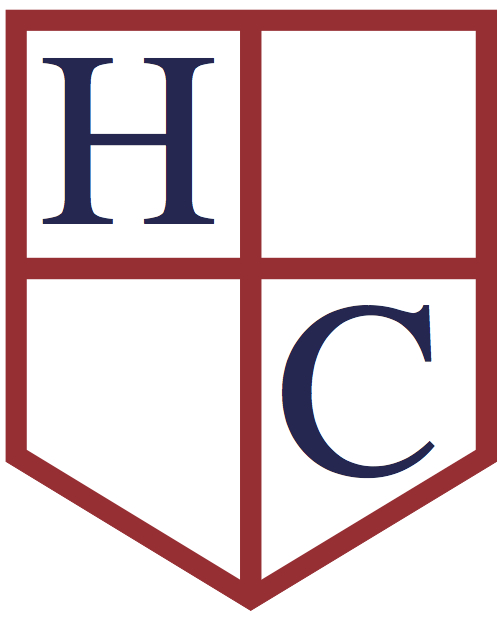 Week beginning: 18.5.20Work to be undertaken at home over the course of this week.  Each day will consist of one English activity, one Maths activity and other tasks that should be completed during the week.  Magnificent Year 4, I hope that you and your families are keeping well and busy at the same time. It has been a long time since we have been all together at Holy Cross, but do not lose hope. We will all see each other again when the time is right. You are working extremely hard and I cannot tell you enough how proud you make me feel. Keep it up! You are splendid!This week we will focus on: mental methods and formal written method for subtraction in Maths, revising the spellings of words with prefixes mis- and dis-, completing reading comprehension, planning, writing, and editing an instruction text in English, reflecting on the Fruit if the Holy Spirit in RE, exploring Ancient Egyptian leisure time, and finally investigating what is pitch and how can we change it.Remember to use Purple Mash, Education City and First News ihub to support your learning and to play various educational games, especially for times tables and spellings.As usual, I linked all the Resources to One Drive documents. If you have One Drive installed on your device, you only need to CTRL+ CLICK on the underlined link and the attachment will open.Like last week, you can also access TenTen resources, where you will find daily prayers for you to pray at home and the Sunday Liturgy that you can lead at home too.Please remember to pray with your family on the Rosary. This week I particularly would like you to focus on Sorrowful Mysteries of the Rosary. Check ‘Rosary Sorrowful Mysteries’ in the resources to find out more about it.Remember to look after yourselves and your families!Keep in touch and e-mail me if you have any questions.Good luck and stay safe!Miss StojekMondayMathsMathsRead and complete ‘Monday Textbook’.Complete ‘Monday Worksheet 9’.Challenge: Complete ‘Monday Challenge’.Please write down the answers in your green exercise book.MondayEnglishEnglishRead ‘Beth and the Nile, Chapter 2’ and answer questions from ‘Reading Comprehension Monday’ in your green exercise book.Check the answers from the previous dictation, using ‘Words with sion Dictation Answers’. Look at the ‘Prefixes dis and mis Table’ activity. Do you understand all the words? If not, find the definition of each word in a dictionary. Click here to use online dictionary. Copy and fill in the table, practising your spellings. Make a wordsearch or crossword, using the spellings from the homophones sheet. Once you confident enough, you can ask your adult/older sibling to carry out the dictation for you (Check: ‘Prefixes dis and mis Dictation’) This can be completed any day this week. Take your time and make sure you know your spellings well.MondayPhysical ActivityPhysical ActivityCreate your own physical activity, based on what you have learned about Ancient Egyptian Games and leisure time- Go to Foundation Subjects to find out. Complete breathing exercise ‘Pharaoh’- to cool down.TuesdayMathsMathsRead and complete ‘Tuesday Textbook’.Complete ‘Tuesday Worksheet 10’.Challenge: Complete ‘Tuesday Challenge’.Please write down the answers in your green exercise book.TuesdayEnglishEnglishRe-read ‘Beth and the Nile, Chapter 2’ and answer questions from ‘Reading Comprehension Tuesday’ in your green exercise book.Read ‘Arthur and the Golden Rope p.40-41’. Look at the illustration from page 41 and reflect: What ingredients were needed for Odin to create the magical golden rope? On Thursday, you will write an instruction text on how to create the magical rope. In order to do this, today, you will have a look at an instruction text example and revise main features of instructions genre. Look at ‘Instructions Example Text’. Read the instructions and check the features in the boxes on the margins section. What features can you spot? Can you list them in your book? If you can, you use different colours to highlight the features. They are all numbered, so refer to the numbers. Once you have finished, go back to the illustration from Arthur and the Golden Rope, page 41. Can you think of any other ingredients that Odin could use to create the magical rope? Remember that Arthur had to find impossible objects. List noun phrases that could be used as other ingredients. For example: a beam of sunlight, a gust of autumn breeze, an evaporated raindrop, the web of a spider plant.TuesdayPhysical Activity Physical Activity Create your own physical activity, based on what you have learned about Ancient Egyptian Games and leisure time. Complete breathing exercise ‘Pharaoh’- to cool down.Wednesday MathsMathsChant the times tables you are recalling this week. Log on Education City and go to the menu on the left hand side. Find Subjects/Mathematics/Year 4/Times Tables. Next, choose your most challenging times tables. Play one of the songs. Can you try to sing along? Then, complete a chosen times tables challenge from the Education City website. Finally, can you make your own song about the times tables? Time to test yourself! Complete the ‘Times Tables Test’. This week you have 50 sums again. How many questions can you get right in 6 minutes? If you are happy with your score and you are hungry for more, try the ‘Times Tables Test Challenge’. Remember to use mental maths only when completing it.Wednesday EnglishEnglishRe-read ‘Beth and the Nile Chapter 2’ and answer questions from ‘Reading Comprehension Wednesday’ in your green exercise book.Click on this BBC Bitesize video and find out how to use coordinating conjunctions. Complete the activity on the website.If you want to challenge yourself and find out more about other types of conjunctions go on the Education City and check the task that I set up for you.Wednesday Physical Activity Physical Activity Create your own physical activity, based on what you have learned about Ancient Egyptian Games and leisure time. Complete breathing exercise ‘Pharaoh’- to cool down.ThursdayMathsMathsRead and complete ‘Thursday Textbook’.Complete ‘Thursday Worksheet 14’.Challenge: Complete ‘Thursday Challenge’.Please write down the answers in your green exercise book.For more explanation, watch this BBC Bitesize clip.ThursdayEnglishEnglishRead a book of your choice and complete one of the Reading Journal Activities in your green exercise book.Look at your work from Tuesday. Today, you are going to write an instruction text on how to make a magical rope. Remember to have a short paragraph to introduce the magical rope’s purpose (What is it needed for?) and apply the following: organisational devices such as headings or numbers ( e.g. YOU WILL NEED: or WHAT TO DO:) verbs in imperative (pronoun YOU is BANNED!!!), sequencing conjunctions separated with a comma (first, second, moreover, thereafter, finally etc.), descriptive noun phrases and expanded noun phrases, dramatic verbs with adverbs (Swiftly capture raindrop’s splash instead of ‘catch’), fronted adverbials and apostrophe for possession (raindrop’s splash, world’s tree etc).ThursdayPhysical Activity Physical Activity Create your own physical activity, based on what you have learned about Ancient Egyptian Games and leisure time. Complete breathing exercise ‘Pharaoh’- to cool down.FridayMathsComplete ‘House for Rent Investigation’.Complete ‘House for Rent Investigation’.FridayEnglishRe-read ‘Beth and the Nile Chapter 2’ and answer questions from ‘Reading Comprehension Friday’ in your green exercise book.Edit your instructions from yesterday (Arthur and the Golden Rope). Did you use the following: organisational devices such as headings or numbers (You will need:, What to do:) verbs in imperative (pronoun YOU is BANNED!!!- e.g. Complete, not: you complete), sequencing conjunctions (first, second, moreover, thereafter, finally etc.) separated with a comma, descriptive noun phrases and expanded noun phrases, dramatic verbs (capture raindrop’s splash instead of ‘catch’) with adverbs, fronted adverbials and apostrophe for possession (raindrop’s splash, world’s tree etc)? Can you be in role as Odin and act out the making of the magical rope, following your instructions? Do you think the magical rope will be powerful enough to defeat Fernir? I have good news for you, you can find out yourself by reading till the end of the book now. Just check: ‘Arthur and the Golden Rope’ p.41-53. Which parts did you like? Which parts you did not like? Why? Did you find anything surprising or puzzling? What this story reminds you of? If you want to challenge yourself, write a book review, answering these questions.Re-read ‘Beth and the Nile Chapter 2’ and answer questions from ‘Reading Comprehension Friday’ in your green exercise book.Edit your instructions from yesterday (Arthur and the Golden Rope). Did you use the following: organisational devices such as headings or numbers (You will need:, What to do:) verbs in imperative (pronoun YOU is BANNED!!!- e.g. Complete, not: you complete), sequencing conjunctions (first, second, moreover, thereafter, finally etc.) separated with a comma, descriptive noun phrases and expanded noun phrases, dramatic verbs (capture raindrop’s splash instead of ‘catch’) with adverbs, fronted adverbials and apostrophe for possession (raindrop’s splash, world’s tree etc)? Can you be in role as Odin and act out the making of the magical rope, following your instructions? Do you think the magical rope will be powerful enough to defeat Fernir? I have good news for you, you can find out yourself by reading till the end of the book now. Just check: ‘Arthur and the Golden Rope’ p.41-53. Which parts did you like? Which parts you did not like? Why? Did you find anything surprising or puzzling? What this story reminds you of? If you want to challenge yourself, write a book review, answering these questions.FridayPhysical ActivityCreate your own physical activity, based on what you have learned about Ancient Egyptian Games and leisure time. Complete breathing exercise ‘Pharaoh’- to cool down.Create your own physical activity, based on what you have learned about Ancient Egyptian Games and leisure time. Complete breathing exercise ‘Pharaoh’- to cool down.RE:    Read St Paul’s Letter to Galatians 5:22-26 and reflect: What does Paul tell us that the Spirit brings? Choose three of the fruit of the Holy Spirit out of: Love, Peace, Faithfulness, Joy, Goodness, Kindness, Self-control, Gentleness or Patience. How can you make these fruit grow in us? What can you do in your daily life to grow these fruit? Make your own Tree of the Fruit of the Holy Spirit with different fruit on it. Look for ideas in ‘Tree of the Fruit of the Holy Spirit Ideas’. Write a poem or a prayer explaining how you will make the fruit of the Holy Spirit grow in you and copy it neatly on your fruit.Foundation Subjects:This time you are an Egyptologist. Who is an Egyptologist? Can you write a definition, using a dictionary? Look at the paintings depicting ‘Ancient Egypt Leisure Time’. What can you notice? What does it tell you about what the Ancient Egyptians used to do in their spare time? Underneath some of the pictures, you will find questions. Answer these questions pretending you have been interviewed for an archaeological magazine. First, write the answers in your book.In Ancient Egyptian times there were no theatres, CD players, MP3s, televisions or computers, but they did enjoy watching processions and going to festivals. They made music themselves and ordinary people may have enjoyed making music with simple instruments such as wooden clappers, drums and small cymbals. One popular way to relax was to go hunting, fishing (it also meant there was different food to eat too) and picnicking by the River Nile. Dogs (and even cats) were used during hunting too. The men also enjoyed sports such as wrestling, boxing, fencing and tug of war (check pictures ‘Ancient Egypt Leisure Time’ again) Children enjoyed leapfrog and ball games. A variation on leapfrog, khuzza lawizza, is still played today in Egypt. Two children sit on the ground with their hands touching. The object of the game is for other children to continue to jump over their arms as they raise them higher and higher. A form of hockey was also played.Next, look at ‘Ancient Egyptian Games’ Read the information from page 3 about ‘Board Games’. What did you find out? What are the differences/similarities to the games we play now? Explain to your adult at home. You will design and make your own Ancient Egyptian Game- Senet, Mehet or Hounds & Jackals game.  If you would like, you can write out the instructions for the game too (Check page 7-9 for ideas of the instructions template) Playing pieces can be made from a cardboard. Dice can be used instead of sticks. Good luck!Reflect:. Watch this BBC Bitesize clip. Compete the activity below the video. What is pitch? When pitch is low and when high? What is happening to the waves? Watch this video showing a pitch experiment. Answer these questions in your green exercise book. Why do you think the jars are lined up like this? What did happen to each jar when they were tapped? Why do you think there are different levels of liquid in each jar? How do you think the sound is made? Experiment: Can you recreate the experiment at home? You can use glasses instead of jars, as far as they are all identical in shape and size. You do not need to use any food colouring for the experiment to be fair. It is only used for the visual effect purposes. You can use minimum 3 jars/glasses. Remember to ask your adult first and be very careful when handling and especially tapping glass jars.Did you find out anything new? Can you record your findings in a table? You can use these headings for your table: ‘Amount of Water’ and ‘Pitch’. What is your conclusion? Can you represent it on a graph using Purple Mash, 2Graph?Understand: The video shows how many notes you can make with a few glass jars and some liquid! When you tap an empty glass jar the glass vibrates and makes a sound, or note. Adding liquid to each jar slows the speed of the vibrations of the glass. Slower vibrations lower the pitch, so a jar full of water has a low pitch and an emptier jar has a higher pitch. 